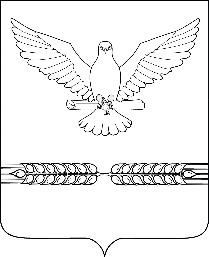 СОВЕТСТАРОЛЕУШКОВСКОГО СЕЛЬСКОГО ПОСЕЛЕНИЯПАВЛОВСКОГО РАЙОНАРЕШЕНИЕот 03.12.2020                                                                                            № 21/64ст-ца СтаролеушковскаяО передаче Отделу контрольно-ревизионной работы администрации муниципального образования Павловский район полномочий администрации Старолеушковского сельского поселения Павловского района по осуществлению внутреннегомуниципального финансового контроля в сфере бюджетных правоотношенийна 2021 годВ соответствии с пунктом 4 статьи 15 Федерального закона от 06 октября 2003 года № 131-ФЗ «Об общих принципах организации местного самоуправления в Российской Федерации», уставом Старолеушковского сельского поселения Павловского района, а также в целях оптимизации исполнения полномочий по решению вопросов местного значения Старолеушковского сельского поселения, Совет Старолеушковского сельского поселения р е ш и л:          1. Передать Отделу контрольно-ревизионной работы администрации муниципального образования Павловский район полномочия администрации Старолеушковского сельского поселения Павловского районапо осуществлению внутреннего муниципального финансового контроля в сфере бюджетных правоотношенийи передать из бюджета Старолеушковского сельского поселения в бюджет муниципального образования Павловский район межбюджетные трансферты на осуществление переданных полномочий на 2021 год в сумме 107 600 (сто семь тысяч шестьсот) рублей.2. Поручить главе Старолеушковского сельского поселения Павловского района заключить с администрацией муниципального образования Павловский район Соглашение о передаче Отделу контрольно-ревизионной работыадминистрации муниципального образования Павловский район полномочий администрации Старолеушковского сельского поселения Павловского района по осуществлению внутреннего муниципального финансового контроляв сфере бюджетных правоотношений и передаче из бюджета Старолеушковского сельского поселения в бюджет муниципального образования Павловский район межбюджетных трансфертов на осуществление переданных полномочий на 2021 год.          3. Контроль за выполнением настоящего решения возложить на постоянную комиссию Совета по финансам, бюджету, налогам и инвестиционной политике Старолеушковского сельского поселения (Е.А.Пасько).4.    Решение вступает в силу со дня его подписания.Глава Старолеушковского сельского поселения Павловского района                                                              Р.М.Чепилов